Publicado en Madrid el 02/01/2023 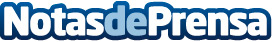 2023, el año de la adopción Web3, según la opinión de 27 expertosBITLAB, plataforma global educativa certificada con blockchain para las tecnologías Web3, y Observatorio Blockchain han reunido a 27 expertos para que cuenten las tendencias cripto/blockchain en 2023 y esto es lo que cuentanDatos de contacto:Julia GutierrezDirectora Comunicación+34 672 63 55 64Nota de prensa publicada en: https://www.notasdeprensa.es/2023-el-ano-de-la-adopcion-web3-segun-la Categorias: Nacional Programación Recursos humanos Criptomonedas-Blockchain Innovación Tecnológica http://www.notasdeprensa.es